Физическая культураДомашнее задание 27.01 - 03.02.20223-4 классы:Выполнять комплекс упражнений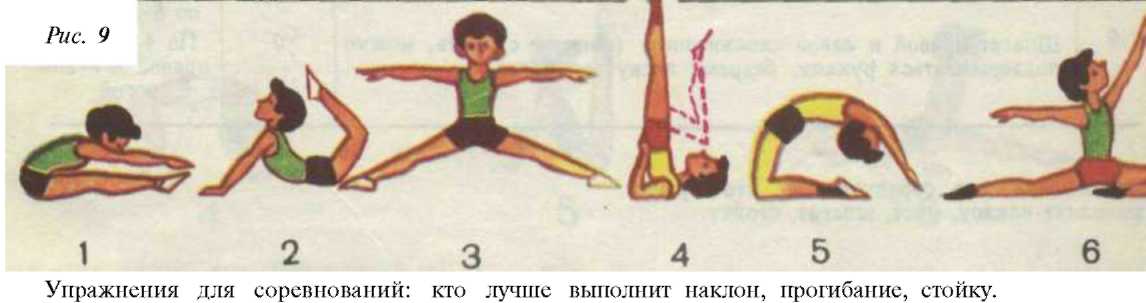 Заведите тетрадь по физической культуре. Составьте таблицус рисунками «Составляющие здорового образа жизни»Одним из важных элементов здорового образа жизниявляется двигательная активность человека. И начинаться онаобязательно должна с утренней гимнастики. Напишите своюрекламу утренней гимнастике, в которой в 5–6 предложенияхубедите в ее пользе и необходимости.классы:Заведите тетрадь по физической культуре. Напиши о значенииправильной осанки для здоровья человека. Составьте комплексупражнений на формирование правильной осанки. Запишите в тетрадь.Выберите из ряда лишнее по смыслу слово. Объясните свой ответ(1 предложение) и запиши в тетрадь.Пробежка, двойное ведение, передача, фол.Баскетбол, футбол, гандбол, волейболСделайте кроссворд на тему «волейбол». 14 вопросовВыполнять комплекс упражненийhttps://youtu.be/DtUFiuAdkFwклассы:Заведите тетрадь по физической культуре. Напиши о значениирежима дня для здоровья человека. Составьте режим дня для учащихся 7 класса. Запишите в тетрадь.Сделайте кроссворд на тему «волейбол». 16 вопросовВыберите из ряда лишнее по смыслу слово. Объясните свой ответ(1 предложение) и запиши в тетрадь.Пробежка, двойное ведение, передача, фол.Баскетбол, футбол, гандбол, волейболДлина тела, масса тела, частота сердечных сокращений (ЧСС),жизненная емкость легких (ЖЕЛ)Выполняйте комплекс на развитие силы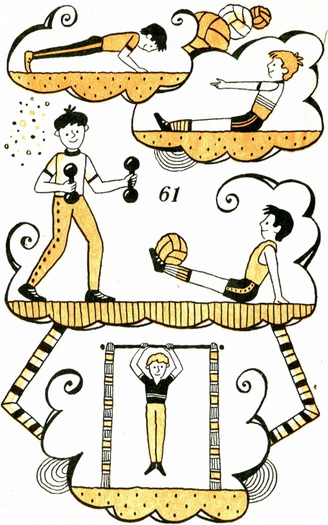 